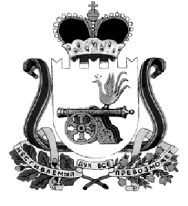 АДМИНИСТРАЦИЯ ВЛАДИМИРОВСКОГО СЕЛЬСКОГО ПОСЕЛЕНИЯХИСЛАВИЧСКОГО РАЙОНА СМОЛЕНСКОЙ ОБЛАСТИРаспоряжение от  30 апреля 2014  г.                            № 17Об объявлении замечания.Объявить старшему инспектору Администрации Владимировского сельского поселения – Деснёвой О.С. замечание за нарушение законодательства об оборганизации предоставления государственных и муниципальных услуг, противодействии коррупции.Глава Администрации Владимировского с/пХиславичского районаСмоленской области                                                           И.И. Тимощенков